LE BULLETIN DE SOUSCRIPTION - ANNEXE 11BULLETIN DE SOUSCRIPTION AUX OPTIONS « ANNULATION VOYAGE », « INTERRUPTION DE SEJOUR »,                      « BAGAGES » et « ASSISTANCE RAPATRIEMENT »                         (Contrat MONDIAL ASSISTANCE n° 120098)Toutes les assurances doivent être souscrites et réglées au même moment que le séjour. Aucune demande de         souscription d'assurance ne sera prise en compte après inscription et règlement du séjour.                            Formulaire à retourner à votre association organisatriceNom ............................................................... Prénom ……………………………………………..Age .........................................................Adresse…………………………………………………………………………..Code postal ................................................... VilleTél. domicile .................................................. Heures ………….Tél. Travail ........................................ Heures ......................................Numéro de licence FFRP………………………………………………………………………………Inscription au voyage n° Destination ......Date d’inscription au séjour ......................................................Date de début de séjour ............... …………………………….Date de fin de séjour .......................................................... * Option 1 Je souscris l’assurance annulation voyage et interruption de séjour. de 0 à 100,99 € 8 € de 101 à 250,99 € 8 €. de 251 € à 400,99 € 13 €. de 401 € à 800,99 € 21 €. de 801 € à 1200,99 € 27 €. de 1201 € à 1600,99 € 34 €. de 1601 € à 2000,99 € 42 €. de 2001 € à 2400,99 € 51 €. de 2401 € à 2800,99 € 60 €. de 2801 € à 3200,99 € 69 €. de 3201 € à 3600,99 € 78 €Au-delà consulter la Fédération. * Option 2 Je souscris l’assurance bagagesCotisation ……………………………Montant de la garantieCotisation800 € 12,56€Cotisation  retenue .....................................€€ * Option 3 Je souscris l’assurance "Assistance Rapatriement – Voyage touristique" :Rappel :a)-Tous les licenciés IRA, IMPN, FRA, FMPN bénéficient déjà de cette garantie dans le monde entierb)-Si l'assurance "annulation" a été souscrite, cette garantie est acquise pour la France métropolitaine- Autres cas :……………………………………………………….. 5,87 € ………………………………… Je joins mon règlement pour un montant total de : (somme non remboursable)€€    (1)+(2)+(3) ………….. Je déclare avoir pris connaissance de la notice d'information concernant les assurances souscrites.Fait à ......................................................... le ...................................................Signature du souscripteur* Cocher la case concernée …………………………………………………………………………….. .............................................................................................ASSISTANCE RAPATRIEMENT Téléphoner à MONDIAL ASSISTANCE                                                                                        EN FRANCE Tel: 01.42.99.02.39                                                                                        A l'ETRANGER Tel: 33.1.40.25.59.59                                           Contrat MONDIAL ASSISTANCE n° 120098Important: Pour être pris en charge, le rapatriement doit être autorisé, organisé et effectué par MONDIAL ASSISTANCE .EnFrance, l'intervention de MONDIAL ASSISTANCE est conditionnée à une hospitalisation préalable (une nuit minimum)IMv6Annexe11 Bulletin assuranceAn2016_juillet2015_1/1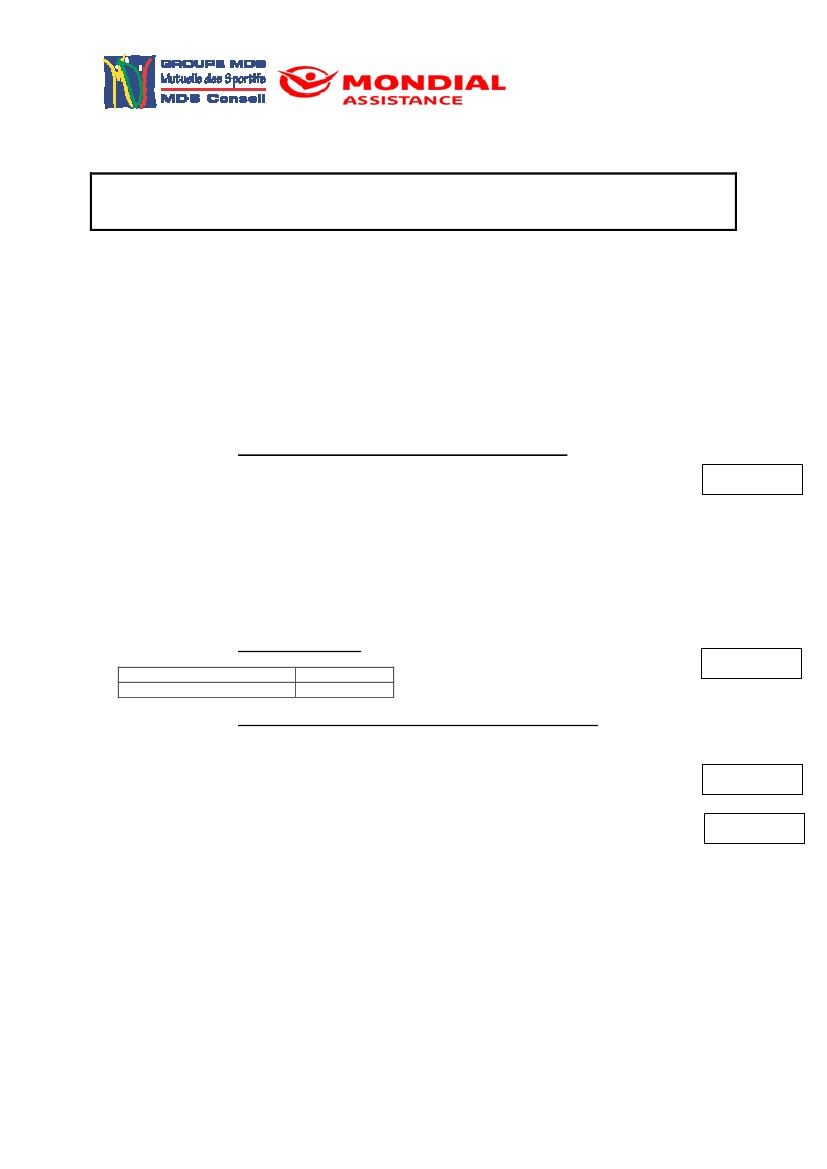 IMv6Annexe11 Bulletin assuranceAn2016_juillet2015_1/1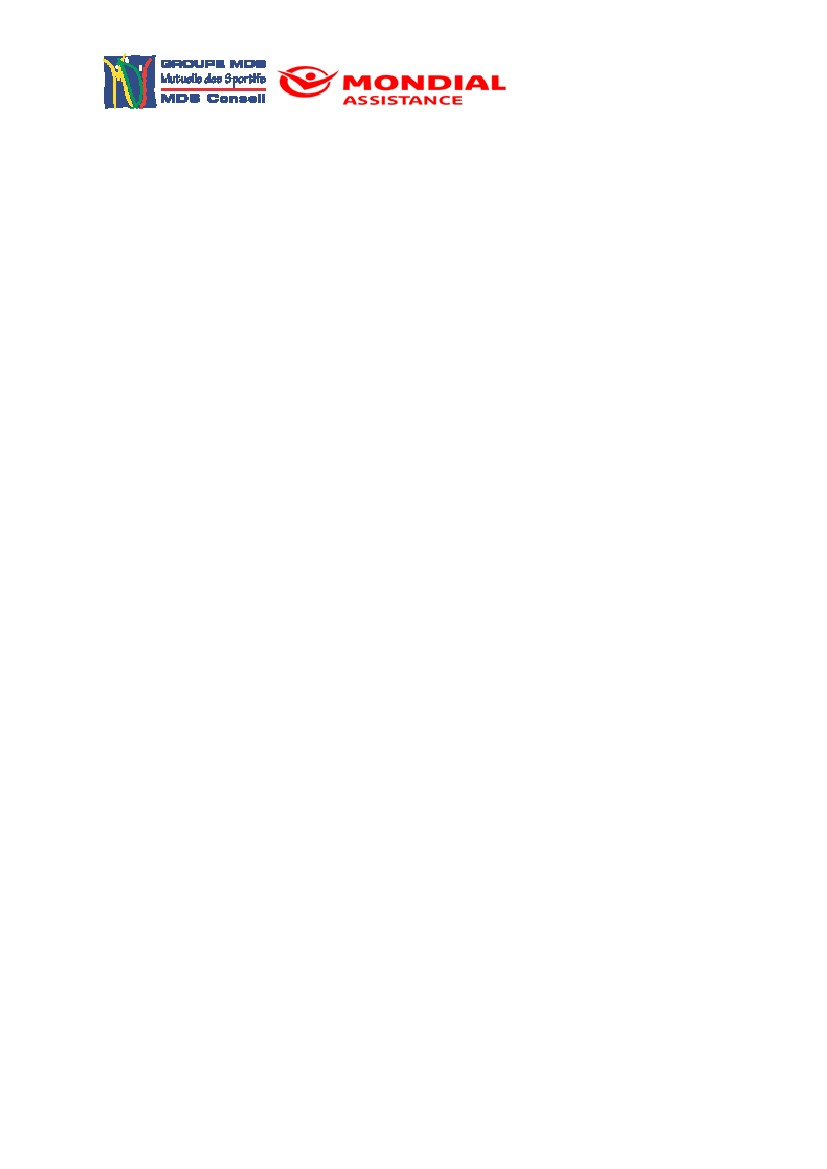 IMv6Annexe11 Bulletin assuranceAn2016_juillet2015_1/1